Whole School Curriculum . Year 1 Year 2 Year 3 Year 4 Year 5 Year 6 History / Geography Castles Around the world Intrepid explorers The four seasons Toys past and present Life in a city Where do I live? Guy Fawkes and the gunpowder plot Let’s go to the arctic Florence Nightingale Map makers Seaside holidays Prehistoric Britain European neighbours Tudors & Henry VIII Investigating India Romans The Rainforest Earning a Living British History Heroes Countries of the World Anglo Saxons, Picts & Scots Volcanoes The Mayans Shang Dynasty Investigating Coasts Vikings vs Anglo-Saxons Extreme Earth Who were the Ancient Greeks The Grand Canyon Crime and punishment South America Aztecs Exploring Scandinavia Britain since 1948 Local area Science My body Everyday Materials Identifying Animals Plants Sensing Seasons Living in Habitats Growing Plants Growth & Survival Exploring Everyday Materials Super Scientists Health and Movement Light and Shadow Forces and Magnets How Plants Grow Rocks, Fossils and Soils Changing Sound State of Matter Eating & Digestion Circuits & Conductors Living in Environments Earth and Space Forces in Action Properties and Change of Matter Life Cycles Changes and Reproduction Classifying Organisms Healthy Bodies Seeing light Evolution and Inheritance Changing Circuits Art / D.T Self Portraits Flying kites  Colour creations Fruits and Vegetables Andy Goldsworthy Homes Can buildings speak Puppets Henri Rousseau Vehicles African Art  Perfect pizzas Investigating patterns Moving monsters Can we change places? Sandwich snacks Portraying relationships Photograph frames Pencil cases Famous buildings Seasonal food Van Gough Torches Andy Warhol Art Illusions Bridges A sense of place Moving Toys Vases Biscuits Street Art Burgers Cityscapes Shelters Famous fashions Fairgrounds Computing iAlgorithm iWrite iProgram iSafe iProgram iAlgorithm iProgram iData iProgram iAlgorithm iProgram Unit 1 iNewtowk iData iProgram Unit 1 iModel iProgram Unit 2 iSafe iSearch iAnimate iPub iBlog iDo Mail iSafe iSimulate  iConnect iDo We Do iMail iSafe iAnimate iDo We Do I Program iSafe iWeb iProgram iCrypto iProgram Unit 2 iApp Unit 1 iApp Unit 2 iSafe R.E Creation Families and celebrations Prayer Advent Christmas Jesus teacher and healer Forgiveness Lent Holy Week Easter Pentecost Sharing Jesus’ Life Following Jesus today Old Testament Stories and Prayers Sharing in the life of Jesus Advent Christmas Parables and Miracles Special Celebrations Lent Holy Week Easter Pentecost Our Church and the Mass Belonging We listen to God’s word at Mass Advent Christmas Reconciliation Lent Holy Week Easter Prayer Pentecost The Eucharist is a thanksgiving to God Creation Jesus teaches us how to pray Advent Christmas Jesus light of the world Old Testament Lent Holy Week Easter Pentecost Sharing in the life of Christ Special roles and responsibilities Creation Miracles and Sacrament of the Sick Advent  Christmas Baptism of Jesus Parable sand sayings of Jesus Lent Holy Week Easter  Pentecost Work of the Apostles Marriage and Holy Orders The story of the people of God Followers of Christ Baptism Advent Christmas Christmas Prayers in the lives of the followers of Christ Lent Holy Week Easter Pentecost Confirmation Confirmation Belonging to the Church community Celebrating the life of Mary and the Saints RHSE Ten:Ten Programme of Study See the progression document for the differentiation information between year groups. 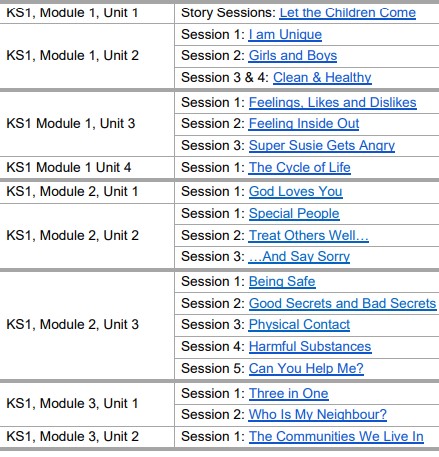 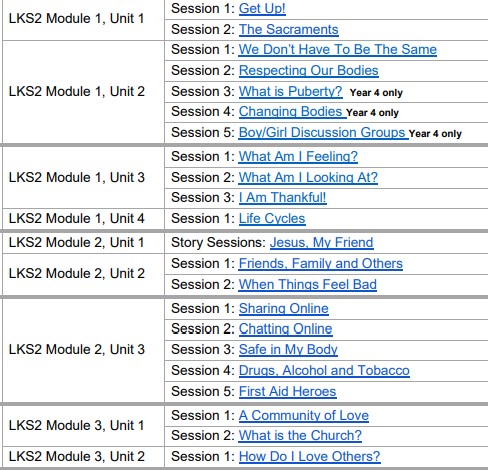 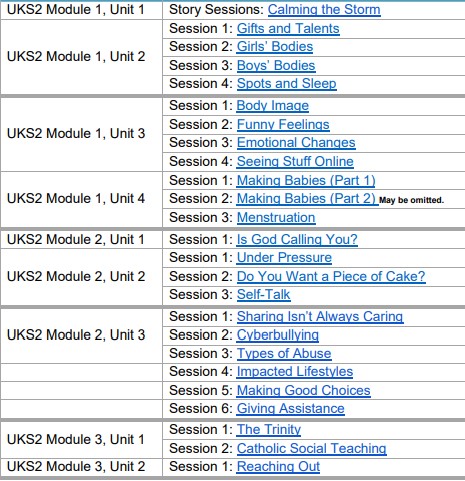 P.E Flight Ball skills and games Points and patches PE Coach Rocking and rolling Throwing and catching Bat/ball skills Athletics Partner work High and low parts Throwing and catching Cat/balloon/stars Pathways Friends/bubbles/shad Spin/turn/twist linking movements Aiming/hitting/kick Words 3 pigs Dribbling/hitting/kick Athletics 1 Group games Athletics 2 Stretching and curling Ball skills Who am 1? Symmetry/asymmetry Explorers/hornpipe Pathways Change of front Creative games The eagle and fish  Mechanical process Net/court/wall Swimming Striking and fielding Athletics 2 Balance Net / court and wall These shoes / giraffes Receiving body weight Balance with rolling Swimming Championship Wimbledon Swimming Problem solving Athletics Striking and fielding Athletics Net/wall/court Swimming Bridges Swimming Gym Use of limbs spinning and turning City Life Games Ball handling Invasion Games Athletics 1 Striking and Field Athletics 2 Gym – Invasions games  Fitness Dance – Aztecs  Athletics Striking and fielding Athletics Swimming Music Charanga scheme of music Hey You! Rhythm in the way we walk and banana rap In the grooveRound and around Your imagination Reflect, rewind, replay.Charanga scheme of music Hands, feet, heartHo Ho Ho I wanna play in a band!Zootime Friendship songReflect, rewind, replay.Charanga scheme of music Let your spirit flyGlockenspiel stage 1 Three little birdsThe dragon song Bringing us together Reflect, rewind, replay.Charanga scheme of music Mamma MiaGlockenspiel stage 2Stop Lean on meBlackbirdReflect, rewind, replay.Charanga scheme of music Livin’ on a prayer Classroom Jazz 1 Make you feel my love The fresh prince of Bel-Air Dancing in the streetReflect, rewind, replay.Charanga scheme of music Happy Classroom Jazz 2A New Year Carol You’ve Got a friendMusic and MeReflect, rewind, replay.Spanish N/AN/A Introducing/Phonetics 1I’m Learning SpanishSeasonsMusical InstrumentsFruitsAnimalsIcecreamPhonetics Lesson 2Presenting MyselfPresenting MyselfMy homeAt the CaféClassroomRomansPhonetics lesson 3What is the date?What is the date?Do you have a pet?ClothesOlympicsTudorsPhonetics lesson 4At SchoolAt SchoolHabitatsThe WeekendMe and the worldWorld War II